Data protection policyThe Haven School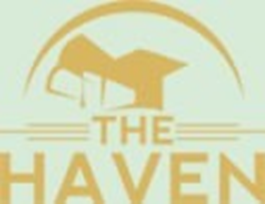 Contents1. Aims	22. Legislation and guidance	23. Definitions	34. The data controller	45. Roles and responsibilities	46. Data protection principles	57. Collecting personal data	58. Sharing personal data	69. Subject access requests and other rights of individuals	710. Parental requests to see the educational record	911. Biometric recognition systems	912. CCTV	913. Photographs and videos	1014. Data protection by design and default	1015. Data security and storage of records	1116. Disposal of records	1117. Personal data breaches	1218. Training	1219. Monitoring arrangements	1220. Links with other policies	12Appendix 1: Personal data breach procedure	131. AimsThe Haven school aims to ensure that all personal data collected about staff, pupils, parents, governors, visitors and other individuals is collected, stored and processed in accordance with UK data protection law. This policy applies to all personal data, regardless of whether it is in paper or electronic format.2. Legislation and guidanceThis policy meets the requirements of the: UK General Data Protection Regulation (UK GDPR) – the EU GDPR was incorporated into UK legislation, with some amendments, by The Data Protection, Privacy and Electronic Communications (Amendments etc) (EU Exit) Regulations 2020Data Protection Act 2018 (DPA 2018)It is based on guidance published by the Information Commissioner’s Office (ICO) on the GDPR.It also reflects the ICO’s code of practice for the use of surveillance cameras and personal information.In addition, this policy complies with regulation 5 of the Education (Pupil Information) (England) Regulations 2005, which gives parents the right of access to their child’s educational record.In addition, this policy complies with our funding agreement and articles of association.3. Definitions4. The data controllerOur school processes personal data relating to parents, pupils, staff, board members, visitors and others, and therefore is a data controller.The school is registered with the ICO, as legally required. 5. Roles and responsibilitiesThis policy applies to all staff employed by our school, and to external organisations or individuals working on our behalf. Staff who do not comply with this policy may face disciplinary action.5.1 Management BoardThe Management Board has overall responsibility for ensuring that our school complies with all relevant data protection obligations.5.2 Data protection officerThe data protection officer (DPO) is responsible for overseeing the implementation of this policy, monitoring our compliance with data protection law, and developing related policies and guidelines where applicable.They will provide an annual report of their activities directly to the management board and, where relevant, report to the board their advice and recommendations on school data protection issues. The DPO is also the first point of contact for individuals whose data the school processes, and for the ICO.Full details of the DPO’s responsibilities are set out in their job description.Our DPO is Jane Spensley and is contactable via office@thehavenschool.com or 01785 450261.  (We are currently transitioning over the responsibility for the schools GDPR to Judicium Education)5.3 HeadteacherThe headteacher acts as the representative of the data controller on a day-to-day basis.5.4 All staffStaff are responsible for:Collecting, storing and processing any personal data in accordance with this policyInforming the school of any changes to their personal data, such as a change of addressContacting the DPO in the following circumstances: With any questions about the operation of this policy, data protection law, retaining personal data or keeping personal data secureIf they have any concerns that this policy is not being followedIf they are unsure whether or not they have a lawful basis to use personal data in a particular wayIf they need to rely on or capture consent, draft a privacy notice, deal with data protection rights invoked by an individual, or transfer personal data outside the UKIf there has been a data breachWhenever they are engaging in a new activity that may affect the privacy rights of individualsIf they need help with any contracts or sharing personal data with third parties6. Data protection principlesThe UK GDPR is based on data protection principles that our school must comply with. The principles say that personal data must be:Processed lawfully, fairly and in a transparent mannerCollected for specified, explicit and legitimate purposesAdequate, relevant and limited to what is necessary to fulfil the purposes for which it is processedAccurate and, where necessary, kept up to dateKept for no longer than is necessary for the purposes for which it is processedProcessed in a way that ensures it is appropriately secureThis policy sets out how the school aims to comply with these principles.7. Collecting personal data7.1 Lawfulness, fairness and transparencyWe will only process personal data where we have one of 6 ‘lawful bases’ (legal reasons) to do so under data protection law:The data needs to be processed so that the school can fulfil a contract with the individual, or the individual has asked the school to take specific steps before entering into a contractThe data needs to be processed so that the school can comply with a legal obligation The data needs to be processed to ensure the vital interests of the individual or another person i.e. to protect someone’s lifeThe data needs to be processed so that the school, as a public authority, can perform a task in the public interest or exercise its official authorityThe data needs to be processed for the legitimate interests of the school (where the processing is not for any tasks the school performs as a public authority) or a third party, provided the individual’s rights and freedoms are not overriddenThe individual (or their parent/carer when appropriate in the case of a pupil) has freely given clear consent For special categories of personal data, we will also meet one of the special category conditions for processing under data protection law:The individual (or their parent/carer when appropriate in the case of a pupil) has given explicit consentThe data needs to be processed to perform or exercise obligations or rights in relation to employment, social security or social protection lawThe data needs to be processed to ensure the vital interests of the individual or another person, where the individual is physically or legally incapable of giving consentThe data has already been made manifestly public by the individualThe data needs to be processed for the establishment, exercise or defence of legal claimsThe data needs to be processed for reasons of substantial public interest as defined in legislationThe data needs to be processed for health or social care purposes, and the processing is done by, or under the direction of, a health or social work professional or by any other person obliged to confidentiality under lawThe data needs to be processed for public health reasons, and the processing is done by, or under the direction of, a health professional or by any other person obliged to confidentiality under lawThe data needs to be processed for archiving purposes, scientific or historical research purposes, or statistical purposes, and the processing is in the public interestFor criminal offence data, we will meet both a lawful basis and a condition set out under data protection law. Conditions include:The individual (or their parent/carer when appropriate in the case of a pupil) has given consentThe data needs to be processed to ensure the vital interests of the individual or another person, where the individual is physically or legally incapable of giving consentThe data has already been made manifestly public by the individualThe data needs to be processed for or in connection with legal proceedings, to obtain legal advice, or for the establishment, exercise or defence of legal rightsThe data needs to be processed for reasons of substantial public interest as defined in legislationWhenever we first collect personal data directly from individuals, we will provide them with the relevant information required by data protection law.We will always consider the fairness of our data processing. We will ensure we do not handle personal data in ways that individuals would not reasonably expect, or use personal data in ways which have unjustified adverse effects on them.7.2 Limitation, minimisation and accuracyWe will only collect personal data for specified, explicit and legitimate reasons. We will explain these reasons to the individuals when we first collect their data.If we want to use personal data for reasons other than those given when we first obtained it, we will inform the individuals concerned before we do so, and seek consent where necessary.Staff must only process personal data where it is necessary in order to do their jobs.We will keep data accurate and, where necessary, up-to-date. Inaccurate data will be rectified or erased when appropriate.In addition, when staff no longer need the personal data they hold, they must ensure it is deleted or anonymised. This will be done in accordance with the school’s record retention schedule.8. Sharing personal dataWe will not normally share personal data with anyone else without consent, but there are certain circumstances where we may be required to do so. These include, but are not limited to, situations where:There is an issue with a pupil or parent/carer that puts the safety of our staff at riskWe need to liaise with other agencies – we will seek consent as necessary before doing thisOur suppliers or contractors need data to enable us to provide services to our staff and pupils – for example, IT companies. When doing this, we will:Only appoint suppliers or contractors which can provide sufficient guarantees that they comply with UK data protection lawEstablish a contract with the supplier or contractor to ensure the fair and lawful processing of any personal data we shareOnly share data that the supplier or contractor needs to carry out their serviceWe will also share personal data with law enforcement and government bodies where we are legally required to do so.We may also share personal data with emergency services and local authorities to help them to respond to an emergency situation that affects any of our pupils or staff.Where we transfer personal data internationally, we will do so in accordance with UK data protection law.9. Subject access requests and other rights of individuals9.1 Subject access requestsIndividuals have a right to make a ‘subject access request’ to gain access to personal information that the school holds about them. This includes:Confirmation that their personal data is being processedAccess to a copy of the dataThe purposes of the data processingThe categories of personal data concernedWho the data has been, or will be, shared withHow long the data will be stored for, or if this isn’t possible, the criteria used to determine this periodWhere relevant, the existence of the right to request rectification, erasure or restriction, or to object to such processingThe right to lodge a complaint with the ICO or another supervisory authorityThe source of the data, if not the individualWhether any automated decision-making is being applied to their data, and what the significance and consequences of this might be for the individualThe safeguards provided if the data is being transferred internationallySubject access requests can be submitted in any form, but we may be able to respond to requests more quickly if they are made in writing and include:Name of individualCorrespondence addressContact number and email addressDetails of the information requestedIf staff receive a subject access request in any form they must immediately forward it to the DPO.9.2 Children and subject access requestsPersonal data about a child belongs to that child, and not the child's parents or carers. For a parent or carer to make a subject access request with respect to their child, the child must either be unable to understand their rights and the implications of a subject access request, or have given their consent.Children aged 12 and above are generally regarded to be mature enough to understand their rights and the implications of a subject access request. Therefore, most subject access requests from parents or carers of pupils at our school may not be granted without the express permission of the pupil. This is not a rule and a pupil’s ability to understand their rights will always be judged on a case-by-case basis.9.3 Responding to subject access requestsWhen responding to requests, we: May ask the individual to provide 2 forms of identificationMay contact the individual via phone to confirm the request was made Will respond without delay and within 1 month of receipt of the request (or receipt of the additional information needed to confirm identity, where relevant)Will provide the information free of chargeMay tell the individual we will comply within 3 months of receipt of the request, where a request is complex or numerous. We will inform the individual of this within 1 month, and explain why the extension is necessaryWe may not disclose information for a variety of reasons, such as if it:Might cause serious harm to the physical or mental health of the pupil or another individualWould reveal that the child is being or has been abused, or is at risk of abuse, where the disclosure of that information would not be in the child’s best interestsWould include another person’s personal data that we can’t reasonably anonymise, and we don’t have the other person’s consent and it would be unreasonable to proceed without itIs part of certain sensitive documents, such as those related to crime, immigration, legal proceedings or legal professional privilege, management forecasts, negotiations, confidential references, or exam scriptsIf the request is unfounded or excessive, we may refuse to act on it, or charge a reasonable fee to cover administrative costs. We will take into account whether the request is repetitive in nature when making this decision.When we refuse a request, we will tell the individual why, and tell them they have the right to complain to the ICO or they can seek to enforce their subject access right through the courts.9.4 Other data protection rights of the individualIn addition to the right to make a subject access request (see above), and to receive information when we are collecting their data about how we use and process it (see section 7), individuals also have the right to:Withdraw their consent to processing at any timeAsk us to rectify, erase or restrict processing of their personal data (in certain circumstances)Prevent use of their personal data for direct marketingObject to processing which has been justified on the basis of public interest, official authority or legitimate interestsChallenge decisions based solely on automated decision making or profiling (i.e. making decisions or evaluating certain things about an individual based on their personal data with no human involvement)Be notified of a data breach (in certain circumstances)Make a complaint to the ICOAsk for their personal data to be transferred to a third party in a structured, commonly used and machine-readable format (in certain circumstances)Individuals should submit any request to exercise these rights to the DPO. If staff receive such a request, they must immediately forward it to the DPO.10. Parental requests to see the educational recordParents, or those with parental responsibility, have a legal right to free access to their child’s educational record (which includes most information about a pupil) within 15 school days of receipt of a written request.If the request is for a copy of the educational record, the school may charge a fee to cover the cost of supplying it.This right applies as long as the pupil concerned is aged under 18.There are certain circumstances in which this right can be denied, such as if releasing the information might cause serious harm to the physical or mental health of the pupil or another individual, or if it would mean releasing exam marks before they are officially announced.11. Photographs and videosAs part of our school activities, we may take photographs and record images of individuals within our school.We will obtain written consent from parents/carers, or pupils aged 18 and over, for photographs and videos to be taken of pupils for communication, marketing and promotional materials. Where we need parental consent, we will clearly explain how the photograph and/or video will be used to both the parent/carer and pupil. Where we don’t need parental consent, we will clearly explain to the pupil how the photograph and/or video will be used.Any photographs and videos taken by parents/carers at school events for their own personal use are not covered by data protection legislation. However, we will ask that photos or videos with other pupils are not shared publicly on social media for safeguarding reasons, unless all the relevant parents/carers (or pupils where appropriate) have agreed to this.Where the school takes photographs and videos, uses may include:Within school on notice boards and in school magazines, brochures, newsletters, etc.Outside of school by external agencies such as the school photographer, newspapers, campaignsOnline on our school website or social media pagesConsent can be refused or withdrawn at any time. If consent is withdrawn, we will delete the photograph or video and not distribute it further.When using photographs and videos in this way we will not accompany them with any other personal information about the child, to ensure they cannot be identified.12. Data protection by design and defaultWe will put measures in place to show that we have integrated data protection into all of our data processing activities, including:Appointing a suitably qualified DPO, and ensuring they have the necessary resources to fulfil their duties and maintain their expert knowledgeOnly processing personal data that is necessary for each specific purpose of processing, and always in line with the data protection principles set out in relevant data protection law (see section 6)Completing data protection impact assessments where the school’s processing of personal data presents a high risk to rights and freedoms of individuals, and when introducing new technologies (the DPO will advise on this process)Integrating data protection into internal documents including this policy, any related policies and privacy noticesRegularly training members of staff on data protection law, this policy, any related policies and any other data protection matters; we will also keep a record of attendanceRegularly conducting reviews and audits to test our privacy measures and make sure we are compliantAppropriate safeguards being put in place if we transfer any personal data outside of the UK, where different data protection laws may applyMaintaining records of our processing activities, including: For the benefit of data subjects, making available the name and contact details of our school and DPO and all information we are required to share about how we use and process their personal data (via our privacy notices)For all personal data that we hold, maintaining an internal record of the type of data, type of data subject, how and why we are using the data, any third-party recipients, any transfers outside of the UK and the safeguards for those, retention periods and how we are keeping the data secure13. Data security and storage of recordsWe will protect personal data and keep it safe from unauthorised or unlawful access, alteration, processing or disclosure, and against accidental or unlawful loss, destruction or damage.In particular:Paper-based records and portable electronic devices, such as laptops and hard drives that contain personal data, are kept under lock and key when not in usePapers containing confidential personal data must not be left on office and classroom desks, on staffroom tables, or left anywhere else where there is general accessWhere personal information needs to be taken off site, staff must sign it in and out from the school officePasswords that are at least 10 characters long containing letters and numbers are used to access school computers, laptops and other electronic devices. Staff and pupils are reminded that they should not reuse passwords from other sites Encryption software is used to protect all portable devices and removable media, such as laptops and USB devicesStaff, pupils or members of the board who store personal information on their personal devices are expected to follow the same security procedures as for school-owned equipment (see our policy on acceptable use)Where we need to share personal data with a third party, we carry out due diligence and take reasonable steps to ensure it is stored securely and adequately protected (see section 8)14. Disposal of recordsPersonal data that is no longer needed will be disposed of securely. Personal data that has become inaccurate or out of date will also be disposed of securely, where we cannot or do not need to rectify or update it.For example, we will shred or incinerate paper-based records, and overwrite or delete electronic files. We may also use a third party to safely dispose of records on the school’s behalf. If we do so, we will require the third party to provide sufficient guarantees that it complies with data protection law.15. Personal data breachesThe school will make all reasonable endeavours to ensure that there are no personal data breaches.  In the unlikely event of a suspected data breach, we will follow the procedure set out in appendix 1.When appropriate, we will report the data breach to the ICO within 72 hours after becoming aware of it. Such breaches in a school context may include, but are not limited to:A non-anonymised dataset being published on the school website which shows the exam results of pupils eligible for the pupil premiumSafeguarding information being made available to an unauthorised personThe theft of a school laptop containing non-encrypted personal data about pupils16. TrainingAll staff and governors are provided with data protection training as part of their induction process.Data protection will also form part of continuing professional development, where changes to legislation, guidance or the school’s processes make it necessary.19. Monitoring arrangementsThe DPO is responsible for monitoring and reviewing this policy.This policy will be reviewed annually and approved by the full Management Board.20. Links with other policiesThis data protection policy is linked to our:Freedom of information publication schemeSafeguarding PolicyAppendix 1: Personal data breach procedureThis procedure is based on guidance on personal data breaches produced by the Information Commissioner’s Office (ICO).On finding or causing a breach, or potential breach, the staff member, governor or data processor must immediately notify the data protection officer (DPO) The DPO will investigate the report, and determine whether a breach has occurred. To decide, the DPO will consider whether personal data has been accidentally or unlawfully: Lost StolenDestroyedAlteredDisclosed or made available where it should not have beenMade available to unauthorised peopleStaff and governors will cooperate with the investigation (including allowing access to information and responding to questions). The investigation will not be treated as a disciplinary investigation If a breach has occurred or it is considered to be likely that is the case, the DPO will alert the headteacher and the chair of governorsThe DPO will make all reasonable efforts to contain and minimise the impact of the breach. Relevant staff members or data processors should help the DPO with this where necessary, and the DPO should take external advice when required (e.g. from IT providers). (See the actions relevant to specific data types at the end of this procedure)The DPO will assess the potential consequences (based on how serious they are and how likely they are to happen) before and after the implementation of steps to mitigate the consequences The DPO will work out whether the breach must be reported to the ICO and the individuals affected using the ICO’s self-assessment toolThe DPO will document the decisions (either way), in case the decisions are challenged at a later date by the ICO or an individual affected by the breach. Documented decisions are stored in the school’s confidential GDPR folderWhere the ICO must be notified, the DPO will do this via the ‘report a breach’ page of the ICO website, or through its breach report line (0303 123 1113), within 72 hours of the school’s awareness of the breach. As required, the DPO will set out: A description of the nature of the personal data breach including, where possible:The categories and approximate number of individuals concernedThe categories and approximate number of personal data records concernedThe name and contact details of the DPOA description of the likely consequences of the personal data breachA description of the measures that have been, or will be taken, to deal with the breach and  mitigate any possible adverse effects on the individual(s) concernedIf all the above details are not yet known, the DPO will report as much as they can within 72 hours of the school’s awareness of the breach. The report will explain that there is a delay, the reasons why, and when the DPO expects to have further information. The DPO will submit the remaining information as soon as possibleWhere the school is required to communicate with individuals whose personal data has been breached, the DPO will tell them in writing. This notification will set out: A description, in clear and plain language, of the nature of the personal data breachThe name and contact details of the DPOA description of the likely consequences of the personal data breachA description of the measures that have been, or will be, taken to deal with the data breach and mitigate any possible adverse effects on the individual(s) concernedThe DPO will consider, in light of the investigation and any engagement with affected individuals, whether to notify any relevant third parties who can help mitigate the loss to individuals – for example, the police, insurers, banks or credit card companiesThe DPO will document each breach, irrespective of whether it is reported to the ICO. For each breach, this record will include the: Facts and causeEffectsAction taken to contain it and ensure it does not happen again (such as establishing more robust processes or providing further training for individuals)Records of all breaches will be stored in the school’s legal filesThe DPO and headteacher will meet to review what happened and how it can be stopped from happening again. This meeting will happen as soon as reasonably possible The DPO and headteacher will meet to assess recorded data breaches and identify any trends or patterns requiring action by the school to reduce risks of future breachesActions to minimise the impact of data breachesWe set out below the steps we might take to try and mitigate the impact of different types of data breach if they were to occur, focusing especially on breaches involving particularly risky or sensitive information. We will review the effectiveness of these actions and amend them as necessary after any data breach.Sensitive information being disclosed via email (including safeguarding records)If special category data (sensitive information) is accidentally made available via email to unauthorised individuals, the sender must attempt to recall the email as soon as they become aware of the errorMembers of staff who receive personal data sent in error must alert the sender and the DPO as soon as they become aware of the errorIf the sender is unavailable or cannot recall the email for any reason, the DPO will ask the [ICT department- Mr Tom Morris to attempt to recall it from external recipients and remove it from the school’s email system (retaining a copy if required as evidence) In any cases where the recall is unsuccessful or cannot be confirmed as successful, the DPO will consider whether it’s appropriate to contact the relevant unauthorised individuals who received the email, explain that the information was sent in error, and request that those individuals delete the information and do not share, publish, save or replicate it in any wayThe DPO will endeavor to obtain a written response from all the individuals who received the data, confirming that they have complied with this requestThe DPO will carry out an internet search to check that the information has not been made public; if it has, we will contact the publisher/website owner or administrator to request that the information is removed from their website and deletedIf Safeguarding information is compromised, the DPO will inform the designated safeguarding lead and discuss whether the school should inform local safeguarding partnersOther types of breach that you might want to consider could include:Details of pupil premium interventions for named children being published on the school websiteNon-anonymised pupil exam results or staff pay information being shared with Management Board membersA school laptop containing non-encrypted sensitive personal data being stolen or hackedHard copy reports sent to the wrong pupils or familiesApproved by:Jane SpensleyDate: May 2018Last reviewed on:May 2023May 2023Next review due by:May 2024May 2024termdefinitionPersonal dataAny information relating to an identified, or identifiable, living individual.This may include the individual’s: Name (including initials)Identification numberLocation dataOnline identifier, such as a usernameIt may also include factors specific to the individual’s physical, physiological, genetic, mental, economic, cultural or social identity.Special categories of personal dataPersonal data which is more sensitive and so needs more protection, including information about an individual’s:Racial or ethnic originPolitical opinionsReligious or philosophical beliefsTrade union membershipGeneticsBiometrics (such as fingerprints, retina and iris patterns), where used for identification purposesHealth – physical or mentalSex life or sexual orientationProcessing Anything done to personal data, such as collecting, recording, organising, structuring, storing, adapting, altering, retrieving, using, disseminating, erasing or destroying.Processing can be automated or manual.Data subjectThe identified or identifiable individual whose personal data is held or processed.Data controllerA person or organisation that determines the purposes and the means of processing of personal data.Data processor A person or other body, other than an employee of the data controller, who processes personal data on behalf of the data controller.Personal data breachA breach of security leading to the accidental or unlawful destruction, loss, alteration, unauthorised disclosure of, or access to, personal data.